SOŁECKA STRATEGIA ROZWOJU WSIKONARZEW 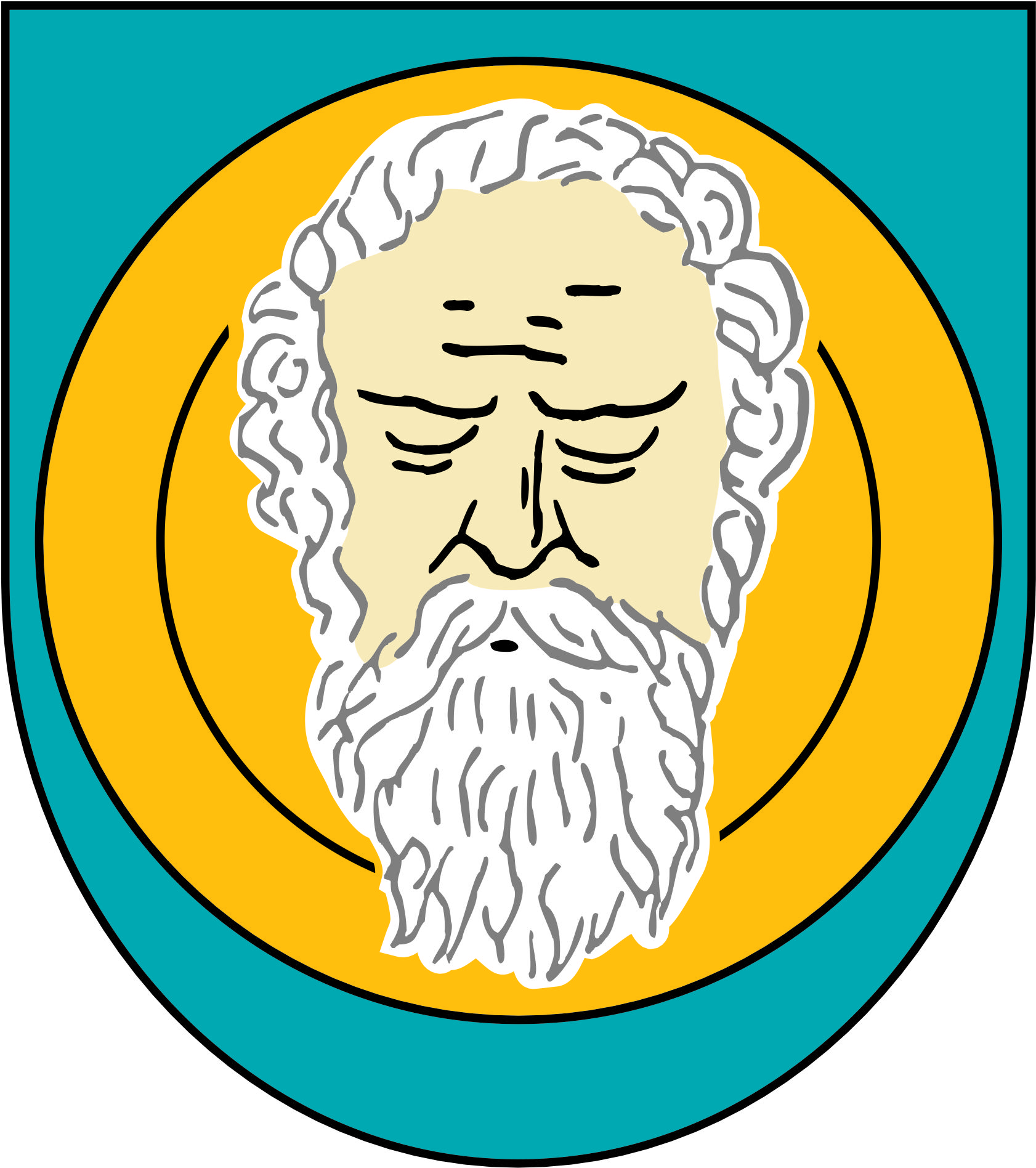 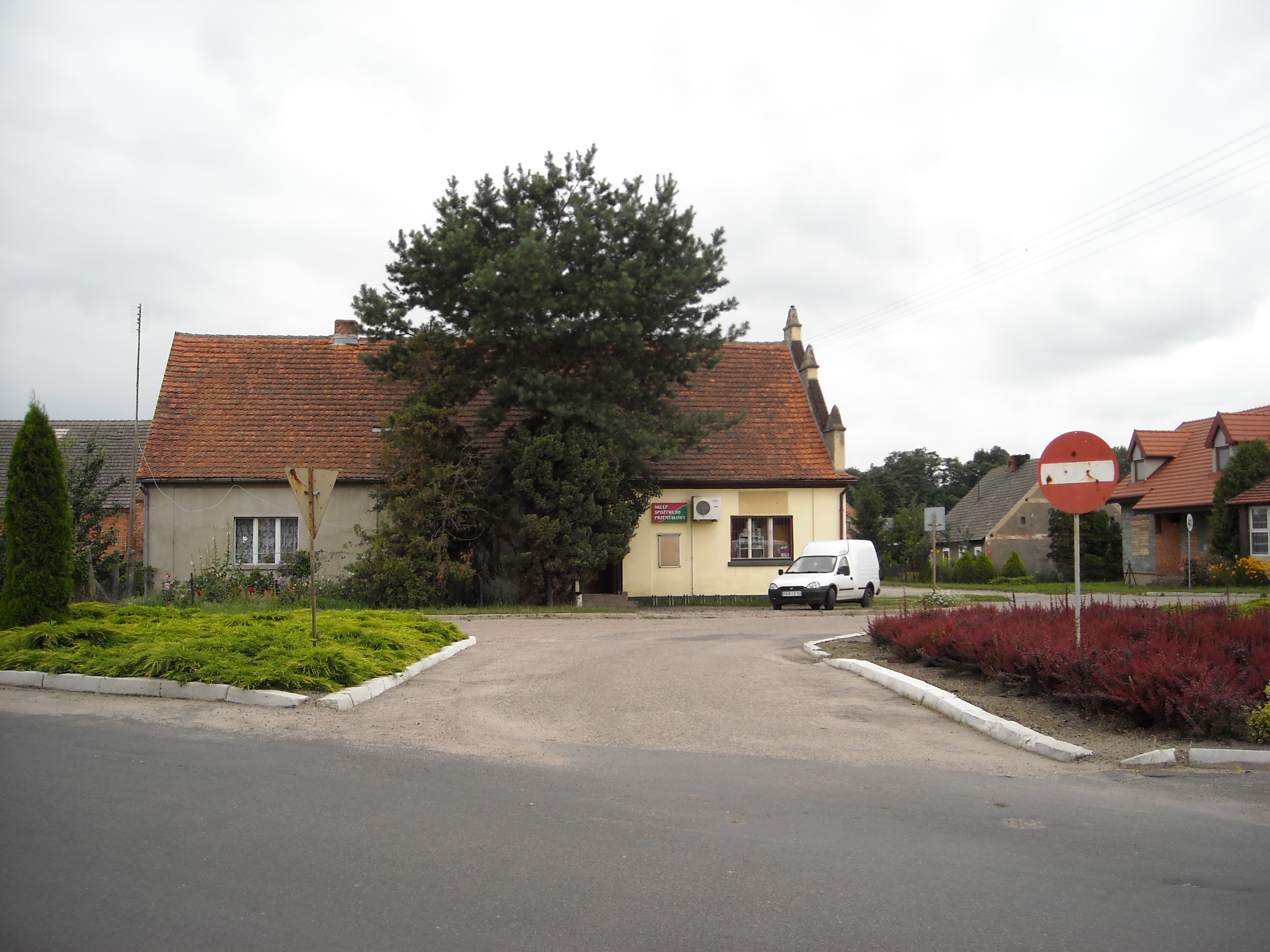 w gminie Zduny Dokument sporządzony przez przedstawicieli Grupy Odnowy Wsi:  Sławomira Ryba Danuta Wawrzyniak Barbara Łasińska Jerzy Szakiel Mirosława Sajur z udziałem moderatora/moderatorów:Anna Klauza                                                             Dawid Bała  SPIS TREŚCIKARTA DIAGNOZY ZAAWANSOWANIA ODNOWY WSI	3ANALIZA ZOSOBÓW	8ANALIZA SWOT	12Analiza potencjału rozwojowego wsi	13WIZJA WSI	14PROGRAM DŁUGOTERMINOWY ODNOWY WSI	15PROGRAM KRÓTKOTERMINOWY ODNOWY WSI .	18KARTA DIAGNOZY ZAAWANSOWANIA ODNOWY WSIwraz ze sprawozdaniem z wizji w terenieGmina: Zduny			Sołectwo: Konarzew		Liczba mieszkańców: 751Wstaw X gdy spełnia warunek				Sprawozdanie z wizji w terenieMiejsce i data przeprowadzenia wizji: Konarzew,  18.07.2016 r.Uczestnicy: Anna Klauza, Dawid Bała, Miłosz Zwierzyk – Zastępca Burmistrza Zdun.Krótka charakterystyka wsi: Konarzew to duża wieś położona w gminie Zduny, w powiecie krotoszyńskim, w województwie wielkopolskim                     o powierzchni 11,96 km2. Sołectwo jest położone przy granicy z Krotoszynem, w odległości około 1 km na północ od Zdun, przy drodze krajowej    nr 15. Wieś miała pierwotnie charakter widlicy, ze zwartą zabudową rozwijająca się w wzdłuż drogi powiatowej. Obecnie w związku z postępującą suburbanizacją  Krotoszyna, widoczny jest duży rozwój zabudowy mieszkaniowej, w części sołectwa graniczącej z miastem. Przy rozwidleniu głównych dróg sołectwa znajduje się funkcjonalne centrum wsi, które składa się z świetlicy wiejskiej z remizą, placu zabaw, sklepu, boiska, oraz nowoczesnej biblioteki z punktem przedszkolnym, której modernizacja została współfinansowana z działania Odnowa wsi w ramach PROW 2007-2013. Na zachód od głównego skrzyżowania znajduje się zespół pałacowo-parkowy na terenie którego, funkcjonuje Specjalny Ośrodek Szkolno-Wychowawczy. Pałac ze względu na przebudowę po pożarze, utracił walory architektoniczne. Opodal niego znajdują się budynki wielorodzinne wybudowane dla pracowników Spółdzielni Kółek Rolniczych, oraz zabudowania przemysłowo-usługowe, w których funkcjonowała mieszalnia pasz.      Sołectwo jest otoczone z trzech stron polami uprawnymi, a od zachodu lasem. Jakość użytków rolniczych jest silnie zróżnicowana. Niewątpliwą atrakcją sołectwa jest rezerwat przyrody „Mszar Bogdaniec”, leżący na granicy sołectwa z Baszkowem, który ma na celu ochronę torfowiska. Sołectwo znajduje się częściowo w zasięgu Obszaru Chronionego Krajobrazu "Dąbrowy Krotoszyńskie Baszków-Rochy" oraz w zasięgu obszarów Natura 2000. W 2016 roku na terenie sołectwa działalność gospodarczą prowadziło 46 podmiotów gospodarczych, głównie były to jednoosobowe firmy usługowe. Działalność rolnicza na terenie wsi ulega silnej polaryzacji, mniejsze gospodarstwa są likwidowane. Grunty rolnicze ze względu na atrakcyjną cenęcieszą się dużą popularnością wśród osób planujących osiedlenie się na terenie sołectwa. Miejscowość  posiada własne ujęcie wody, jest zwodociągowana i wyposażona w sieć gazową, brakuje jednak kanalizacji. Główne drogi na terenie miejscowości posiadają nawierzchnię utwardzoną, na wielu odcinkach wydająca jednak modernizacji. Brakuje chodników oraz ścieżek rowerowych. Na terenie sołectwa działają tradycyjne organizacje wiejskie jak KGW, czy OSP oraz dwa nowe stowarzyszenia. Stowarzyszenie „Motylek  wspiera SOSW prowadząc zajęcia z hipoterapii. Na uwagę zasługuje Stowarzyszenie „Razem dla Konarzewa”, które podejmuje działania integrujące sołectwo i aktywnie pozyskuje środki zewnętrzne.. Charakterystyczne elementy wsi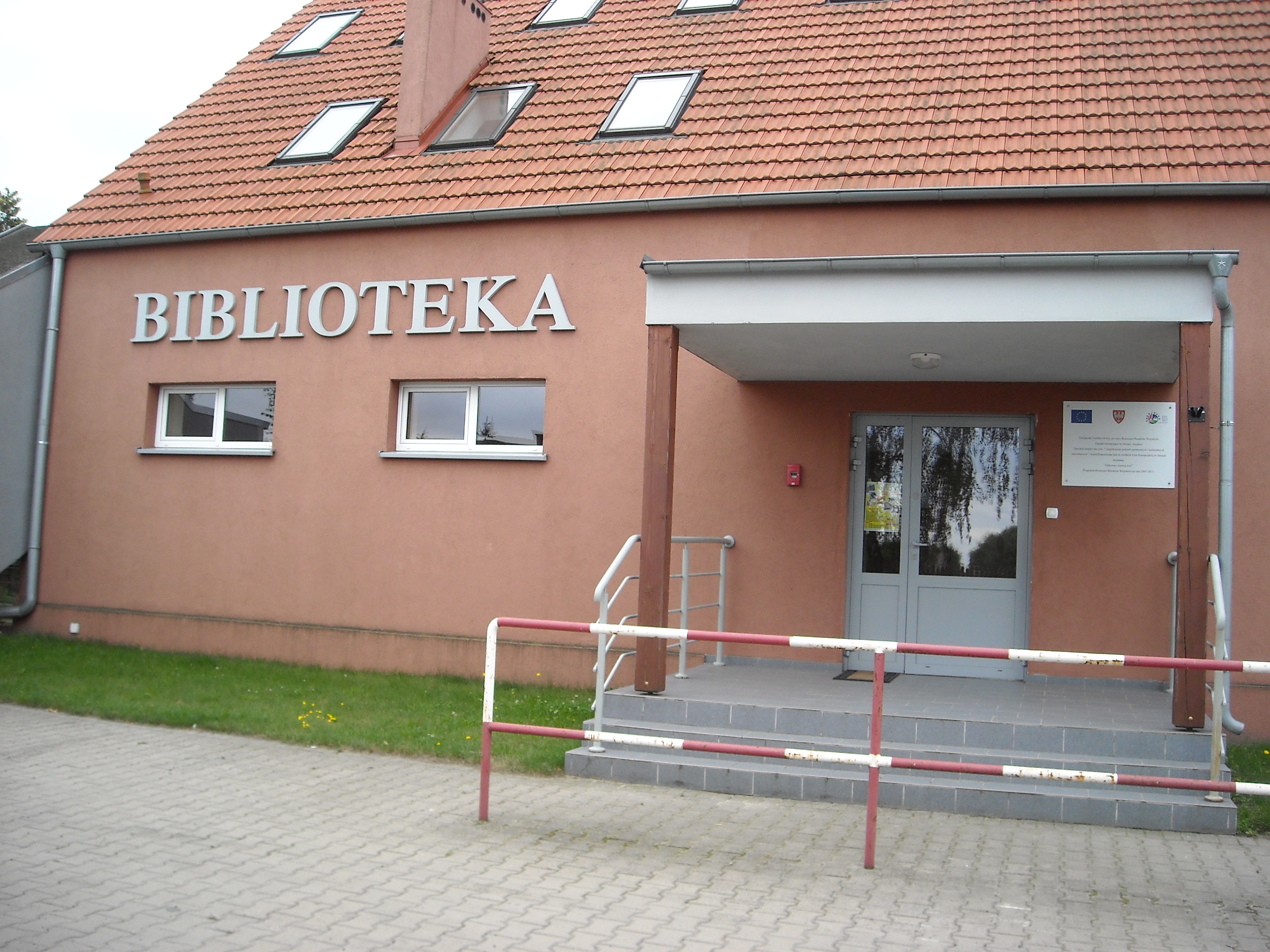         Zmodernizowana biblioteka z punktem przedszkolnym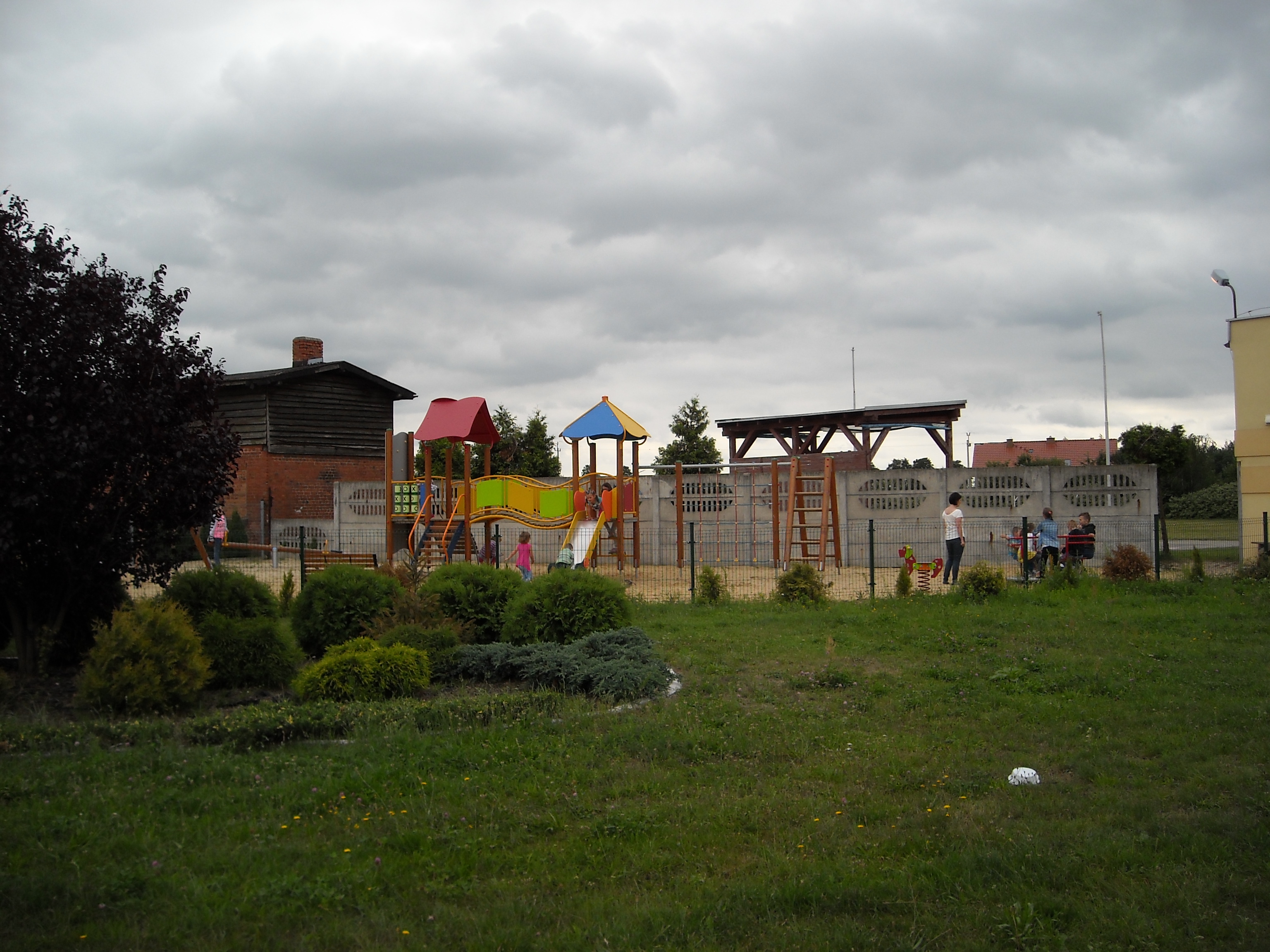 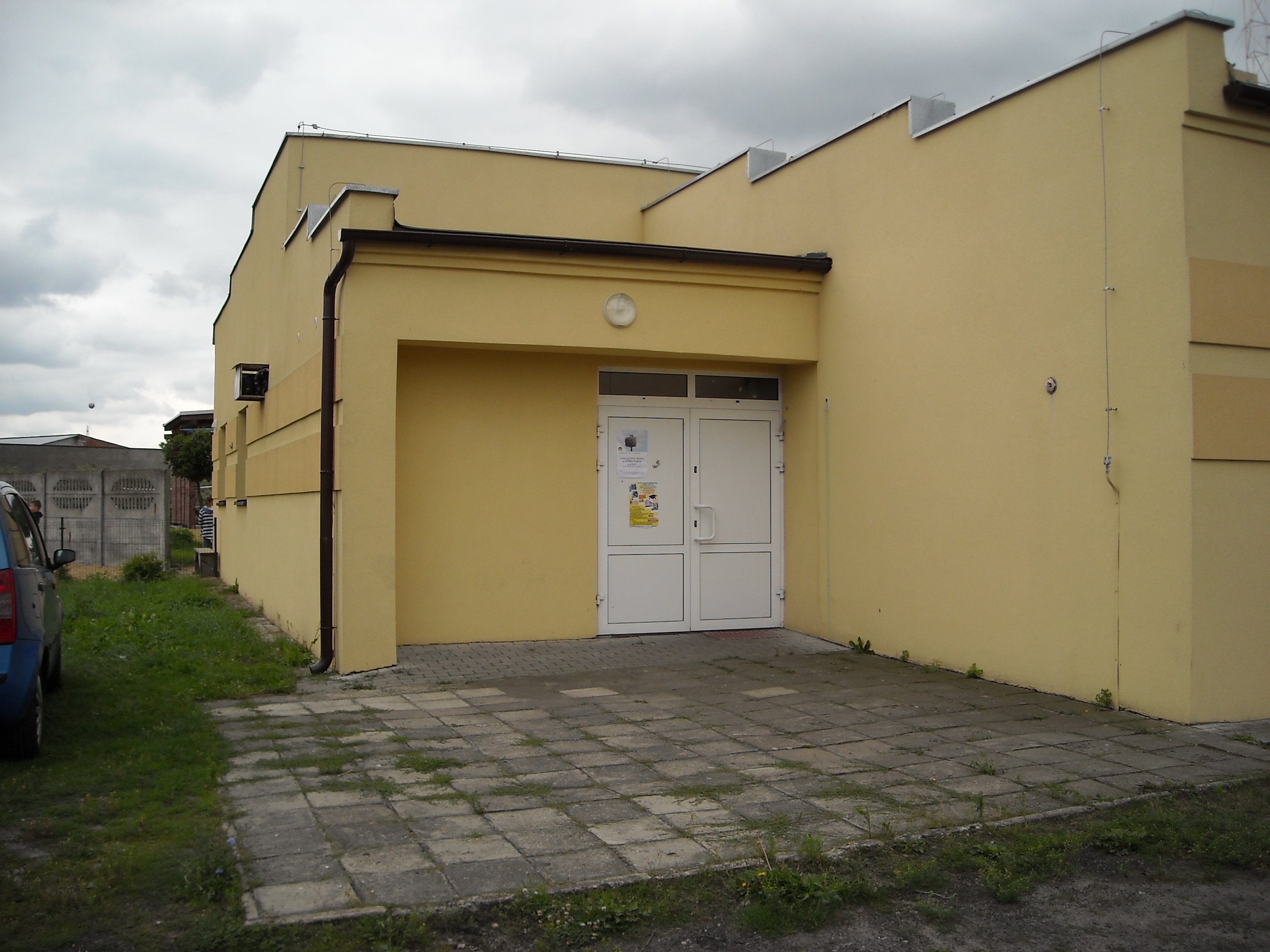 Świetlica wiejska z remizą	                                     Plac zabaw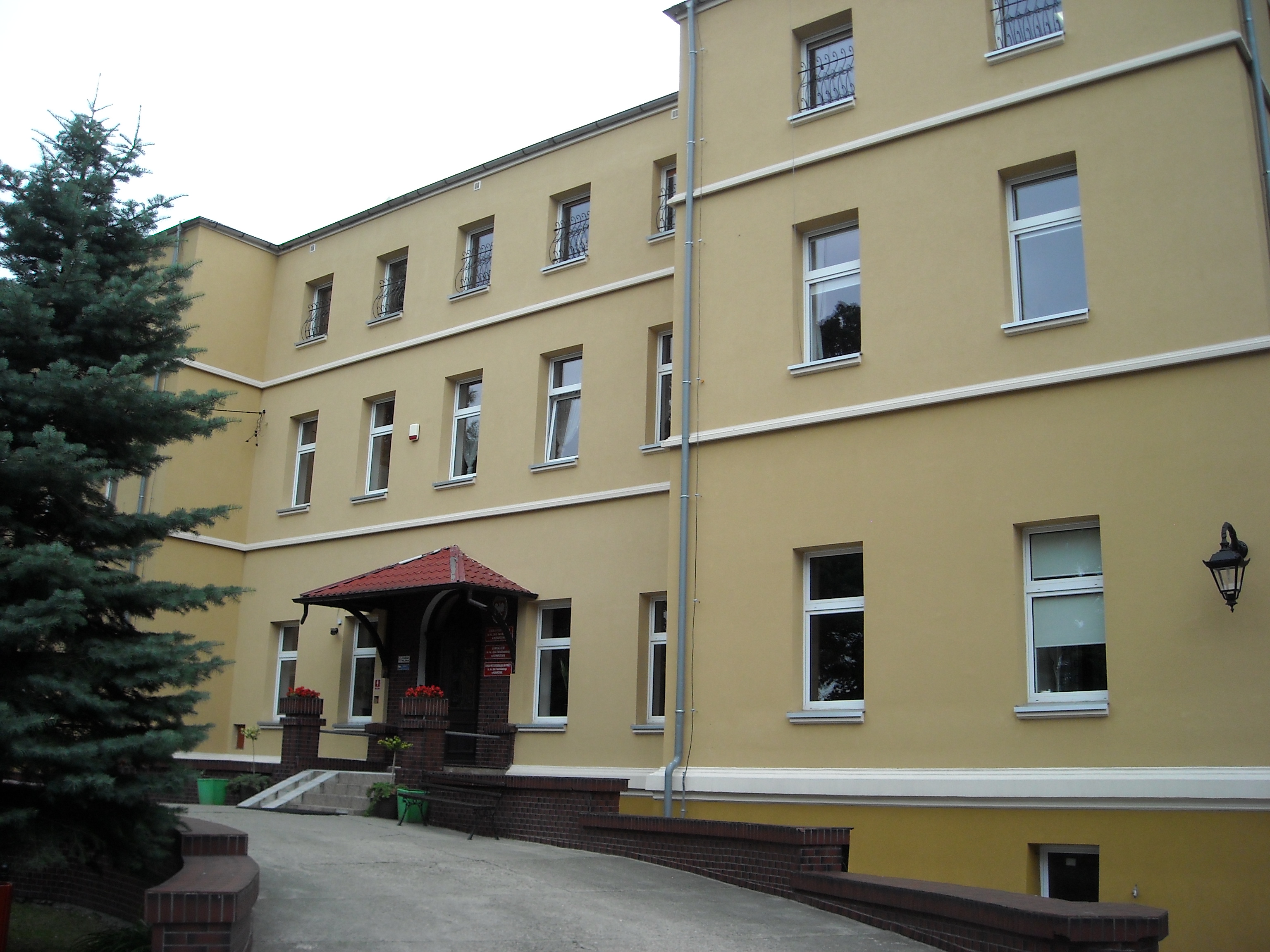 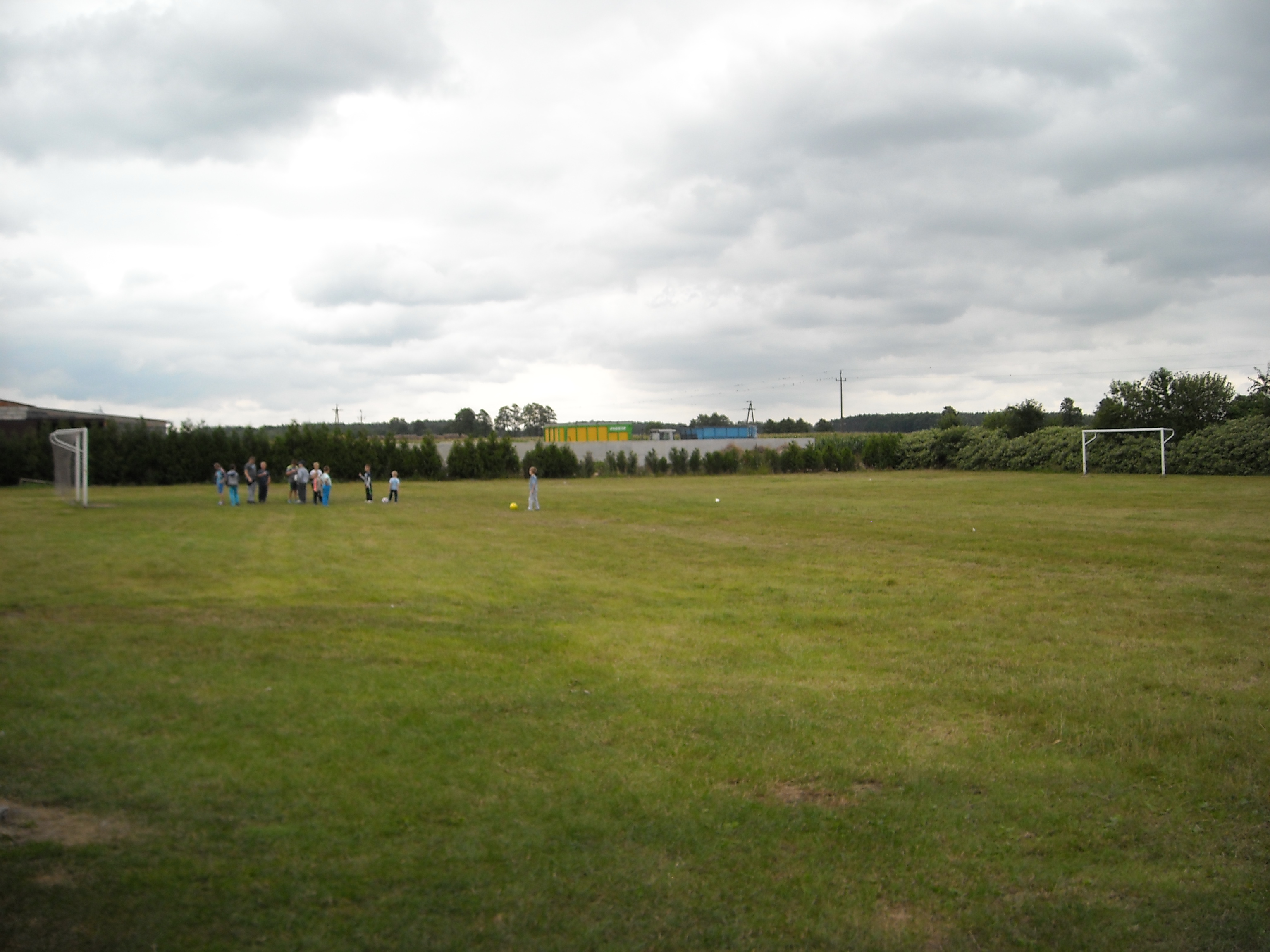 Boisko		                                                                Pałac siedziba SOSW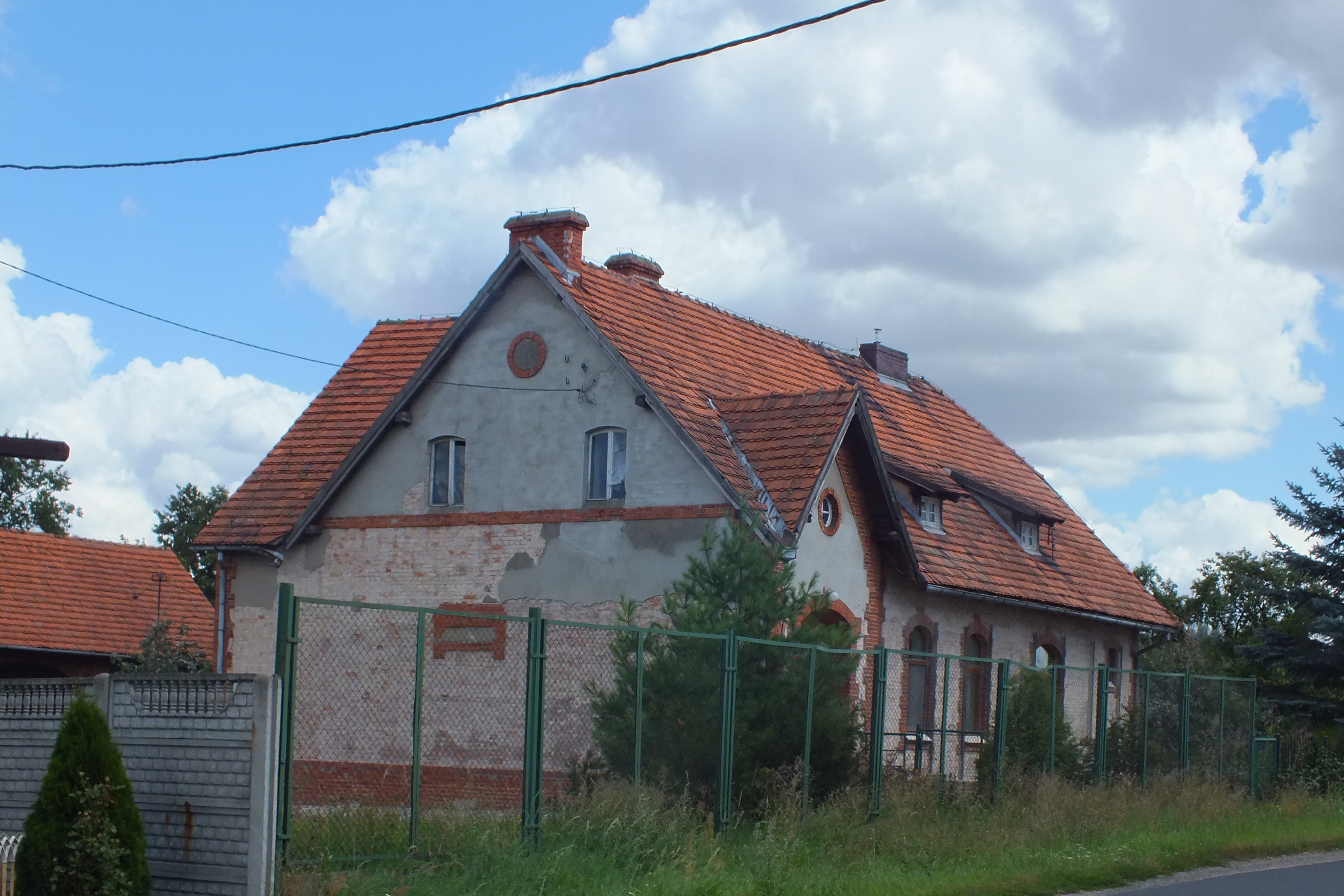 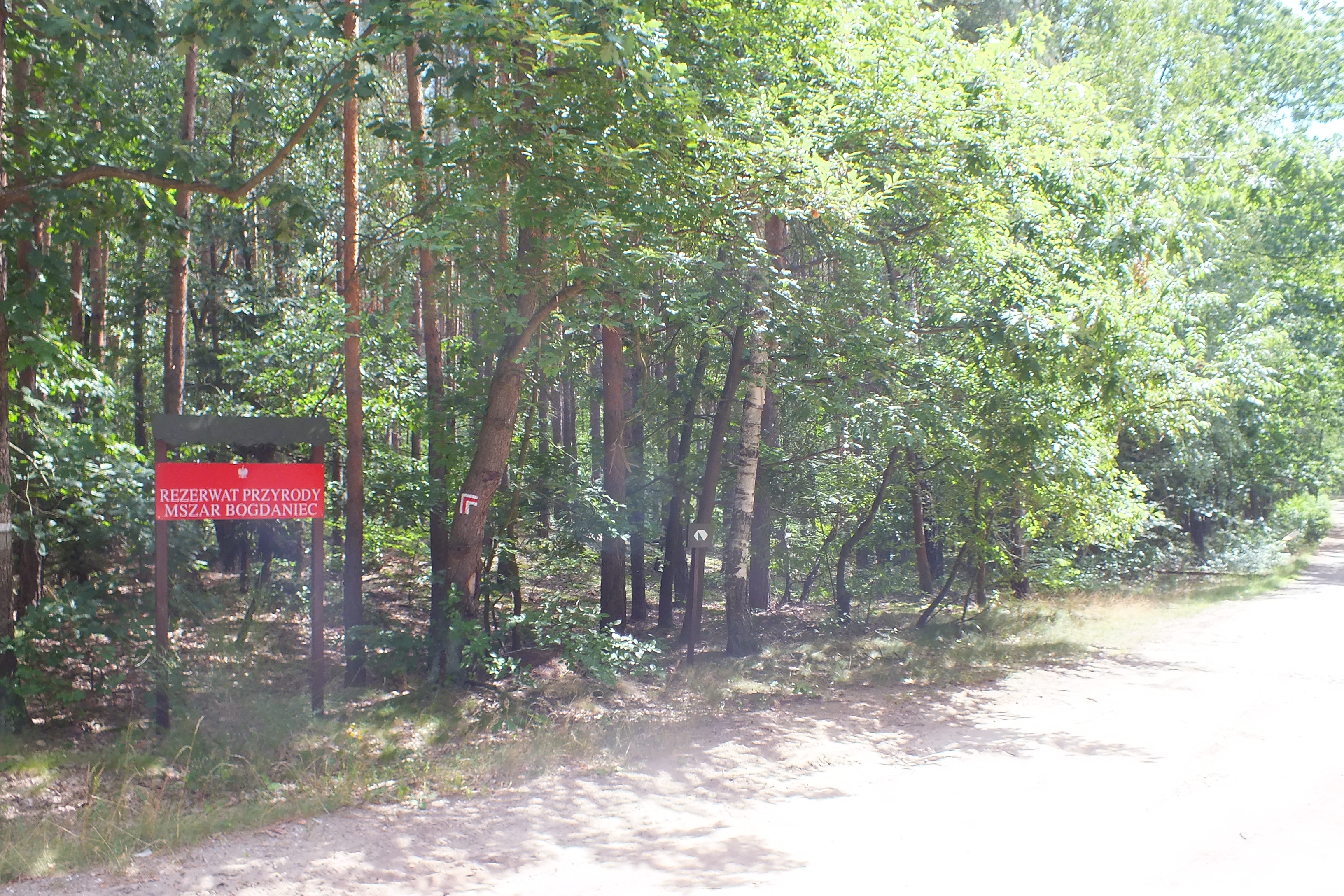 Rezerwat przyrody „Mszar Bogdaniec”                             Budynek starej szkoły 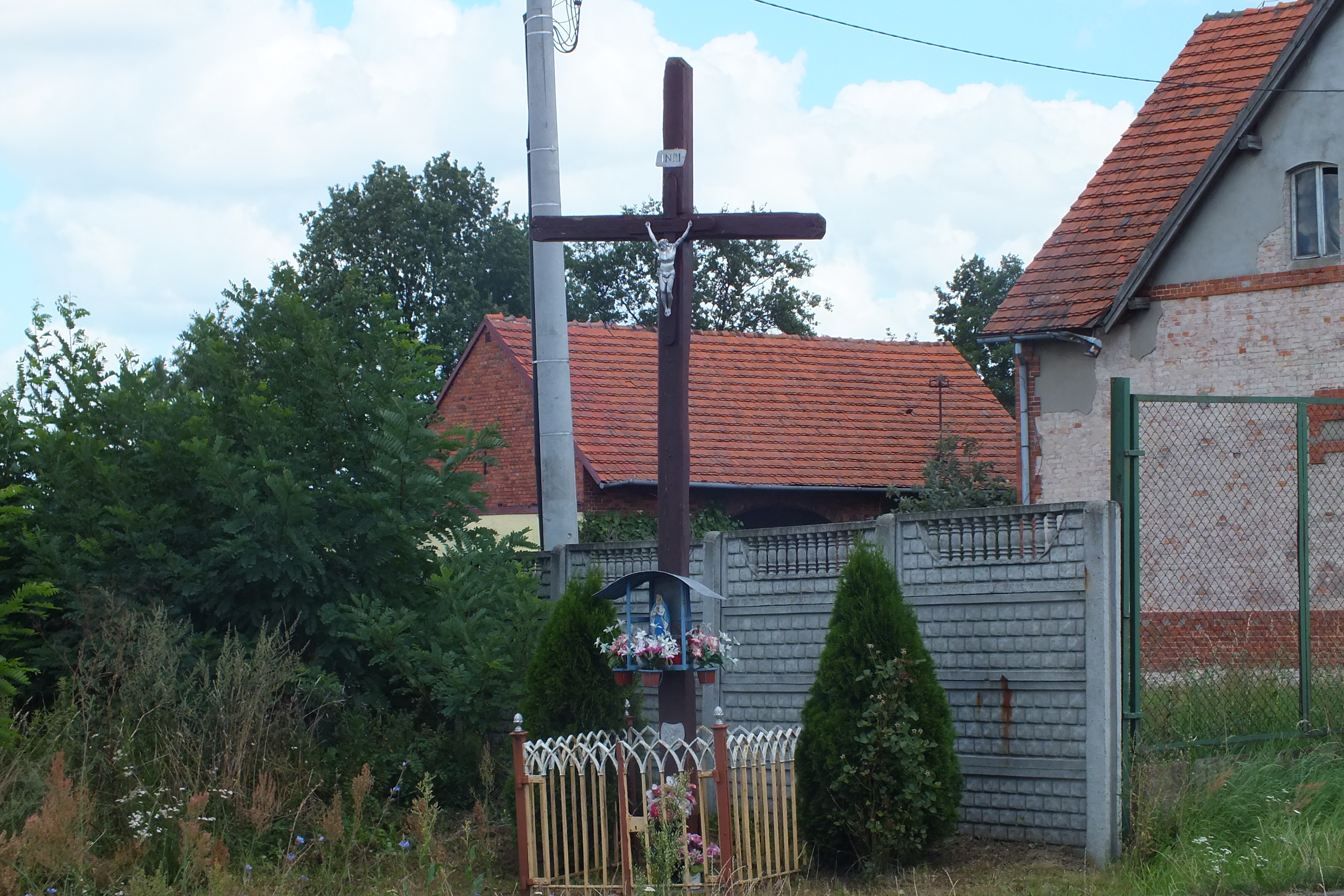 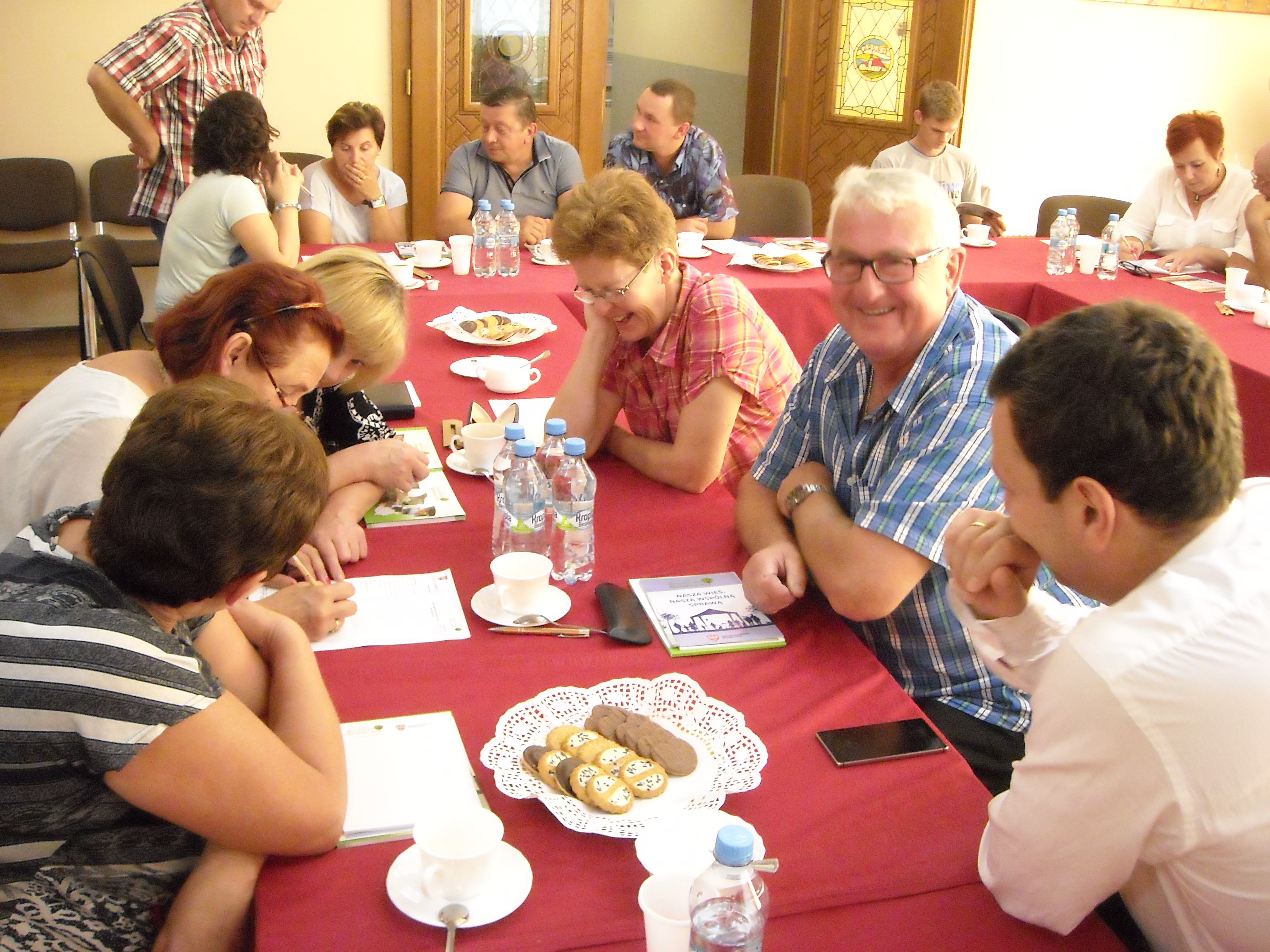 Grupa Odnowy Wsi w trakcie prac nad strategią                                             Przydrożna kapliczkaZ przeprowadzonej wizji w terenie sporządzono dokumentację fotograficzną (płyta CD).Data: 18.07.2016 r. 				Sporządził: Dawid Bała, Anna KlauzaANALIZA ZASOBÓWANALIZA SWOTAnaliza potencjału rozwojowego wsi               ( - ) +                                                                     ( +) =        ( + ) +( - ) +							silne strony		szansesłabe strony		zagrożeniaWIZJA WSI Wizja hasłowa:„Konarzew łączy regiony – wszystkie drogi regionu, gminy i powiatu prowadzą przez naszą wieś”Wizja opisowa:Konarzew to bezpieczne, spokojne miejsce, sprzyjające mieszkańcom. To wieś  z dobrej jakości drogami, chodnikami i ścieżkami rowerowymi, do której łatwo dotrzeć z pobliskiego Krotoszyna, Zdun i Baszkowa. To przystanek dla przejeżdżających tędy rowerzystów i pieszych korzystających z przebiegających przez Konarzew licznych szlaków turystycznych i rekreacyjnych. Mieszkańcy chętnie korzystają z położonej w centrum wsi tętniącej życiem kulturalnym, zmodernizowanej, klimatyzowanej świetlicy wiejskiej, odnowionego boiska sportowego wraz z zapleczem socjalnym i siłownią napowietrzną oraz kaplicy  w której odbywają się nabożeństwa. PROGRAM DŁUGOTERMINOWY ODNOWY WSIWizja wsi: „Konarzew łączy regiony – wszystkie drogi regionu, gminy i powiatu prowadzą przez naszą wieś”PROGRAM KRÓTKOTERMINOWY ODNOWY WSI na OKRES 08.2016 - 08.2017 r.Podpisy przedstawicieli Grupy Odnowy Wsi:uczestniczących  w przygotowaniu dokumentu:Podpis/podpisy moderatorów odnowy wsi:Załączniki:Listy obecności na warsztatach sołeckich Dokumentacja zdjęciowa z przeprowadzonej wizji terenowej oraz warsztatów sołeckich (płyta CD)Faza odnowyZakres działań*Rozwój organizacyjny*Sterowanie rozwojem*brak działańistnieje tylko rada sołeckabrak planowania działańw wymiarze całej wsiXdziałania fragment. lub dotyczące wąskiej grupyrozproszone działanie organizacjibrak planowania działańw wymiarze całej wsiXAInicjalnadziałania spontaniczneXzawiązana grupa odnowy wsiXopracowanie planu i programu odnowy dla całej wsiAInicjalnaporządkowanie wsiXzawiązana grupa odnowy wsiXopracowanie planu i programu odnowy dla całej wsiAInicjalnaprojekty startowe
(z programu krótkoterminowego)Xpodejmuje się kroki na rzecz skoordynowania działań organizacji we wsiXplanowanie w krótkim horyzoncie czasowymAInicjalnaprzekonywanie mieszkańców do idei odnowy wsi i integrowanie wokół pierwszych przedsięwzięćpodejmuje się kroki na rzecz skoordynowania działań organizacji we wsiXplanowanie w krótkim horyzoncie czasowymBPoczątkowaróżnorodne projekty(z programu długoterminowego) nastawione na usunięcie podstawowych barier i zaspokojenie głównych potrzebliczna grupa odnowy wsi
(skupia przedstawicieli organizacji i instytucji)systematyczne planowanie działań, (np. roczne plany rzeczowo-finansowe, kalendarze imprez)BPoczątkowaróżnorodne projekty(z programu długoterminowego) nastawione na usunięcie podstawowych barier i zaspokojenie głównych potrzebzawiązane stowarzyszenie na rzecz rozwoju (odnowy) wsiXwykorzystywanie gminnych instrumentów wsparciaBPoczątkowapobudzenie mieszkańców do odnowy własnych posesjiskoordynowane działanie  organizacji obecnych we wsiproste instrumenty komunikacji wewnętrznejCZaawansowanaprojekty jakościowo zmieniające kluczowe obszary życia oraz kształtujące strukturę wsi„koalicja” organizacjii instytucji na rzecz odnowy wsiprojektowanie działań (projekty)CZaawansowanaprojekty jakościowo zmieniające kluczowe obszary życia oraz kształtujące strukturę wsi„koalicja” organizacjii instytucji na rzecz odnowy wsipozyskiwanie środków zewnętrznychXCZaawansowanaprojekty wyróżniające wieś,kształtuje się centrum wiejskieliczne stowarzyszenie odnowy wsisystematyczne planowanie rozwoju
(aktualizowanie planu i programu odnowy wsi)CZaawansowanapowszechne zaangażowanie mieszkańców w projekty publiczneanimacja aktywności poszczególnych grup mieszkańcówrozwinięta komunikacja wewnętrznaCZaawansowanapowszechne zaangażowanie mieszkańców w projekty publiczneanimacja aktywności poszczególnych grup mieszkańcówpromocja wsiCZaawansowanapowszechna odnowa prywatnych posesjianimacja aktywności poszczególnych grup mieszkańcówpromocja wsiDCałościowalokalnie oraz regionalnie powiązane ze sobą projekty wywołujące efekt synergiczny
(nacisk na tworzenie miejsc pracy)stowarzyszenie odnowy wsi instytucją rozwoju lokalnego (Centrum Aktywności Lokalnej)kompleksowe i szczegółowe planowanie przestrzenneDCałościowalokalnie oraz regionalnie powiązane ze sobą projekty wywołujące efekt synergiczny
(nacisk na tworzenie miejsc pracy)rozwój wsi oparty na aktywności  kluczowych grup mieszkańców (rolników, przedsiębiorców, młodzieży, kobiet) i stowarzyszeńkompleksowe i szczegółowe planowanie przestrzenneDCałościowalokalnie oraz regionalnie powiązane ze sobą projekty wywołujące efekt synergiczny
(nacisk na tworzenie miejsc pracy)rozwój wsi oparty na aktywności  kluczowych grup mieszkańców (rolników, przedsiębiorców, młodzieży, kobiet) i stowarzyszeńpowszechny udział grup mieszkańców w strategicznym planowaniu rozwojuDCałościowaukształtowane „centrum wiejskie”rozwój wsi oparty na aktywności  kluczowych grup mieszkańców (rolników, przedsiębiorców, młodzieży, kobiet) i stowarzyszeńpowszechny udział grup mieszkańców w strategicznym planowaniu rozwojuDCałościowaukształtowane „centrum wiejskie”rozwój wsi oparty na aktywności  kluczowych grup mieszkańców (rolników, przedsiębiorców, młodzieży, kobiet) i stowarzyszeńrozwinięta promocja oraz komunikacja z otoczeniemDCałościowaświadome kształtowanie czynników rozwoju (np. wykorzystania odnawialnych energii)rozwój wsi oparty na aktywności  kluczowych grup mieszkańców (rolników, przedsiębiorców, młodzieży, kobiet) i stowarzyszeńrozwinięta promocja oraz komunikacja z otoczeniemDCałościowaprojekty kreujące „wieś tematyczną”rozwój wsi oparty na aktywności  kluczowych grup mieszkańców (rolników, przedsiębiorców, młodzieży, kobiet) i stowarzyszeńinstrumenty wsparcia działań prywatnychDCałościowadostosowanie projektów prywatnych do programu odnowy wsirozwój wsi oparty na aktywności  kluczowych grup mieszkańców (rolników, przedsiębiorców, młodzieży, kobiet) i stowarzyszeńinstrumenty wsparcia działań prywatnychANALIZA ZASOBÓW – część IANALIZA ZASOBÓW – część IANALIZA ZASOBÓW – część IANALIZA ZASOBÓW – część IANALIZA ZASOBÓW – część IANALIZA ZASOBÓW – część IANALIZA ZASOBÓW – część IANALIZA ZASOBÓW – część IANALIZA ZASOBÓW – część IANALIZA ZASOBÓW – część IRODZAJ ZASOBU*RODZAJ ZASOBU*RODZAJ ZASOBU*Opis (nazwanie) zasobu 
jakim wieś dysponujeOpis (nazwanie) zasobu 
jakim wieś dysponujeZnaczenie zasobu(odpowiednio wstaw X)Znaczenie zasobu(odpowiednio wstaw X)Znaczenie zasobu(odpowiednio wstaw X)Znaczenie zasobu(odpowiednio wstaw X)Znaczenie zasobu(odpowiednio wstaw X)RODZAJ ZASOBU*RODZAJ ZASOBU*RODZAJ ZASOBU*Opis (nazwanie) zasobu 
jakim wieś dysponujeOpis (nazwanie) zasobu 
jakim wieś dysponujeMAŁEMAŁEDUŻEDUŻEWYRÓŻNIAJĄCEPRZYRODNICZYwalory krajobrazu, rzeźby terenuwalory krajobrazu, rzeźby terenunizinnynizinnyXXPRZYRODNICZYstan środowiskastan środowiskaczyste, brak przemysłuczyste, brak przemysłuXXPRZYRODNICZYwalory klimatuwalory klimatu--PRZYRODNICZYwalory szaty roślinnejwalory szaty roślinnejroślinność torfowiskowaroślinność torfowiskowaXXPRZYRODNICZYcenne przyrodniczo obszary lub obiektycenne przyrodniczo obszary lub obiektyOCHK "Dąbrowy Krotoszyńskie Baszków-Rochy" rezerwat przyrody „Mszar Bogdaniec”, Natura 2000 OCHK "Dąbrowy Krotoszyńskie Baszków-Rochy" rezerwat przyrody „Mszar Bogdaniec”, Natura 2000 XPRZYRODNICZYświat zwierzęcy (ostoje, siedliska)świat zwierzęcy (ostoje, siedliska)czarne czaple, ostoja bociana białego i czarnegoczarne czaple, ostoja bociana białego i czarnegoXPRZYRODNICZYwody powierzchniowe (cieki, rzeki, stawy)wody powierzchniowe (cieki, rzeki, stawy)drobne stawy, Rów Baszkowskidrobne stawy, Rów BaszkowskiXXPRZYRODNICZYwody podziemnewody podziemneStacja Uzdatniania Wody, wody z plejstoceńskiej warstwy wodonośnej Stacja Uzdatniania Wody, wody z plejstoceńskiej warstwy wodonośnej XPRZYRODNICZYglebyglebygleby średniegleby średnieXXPRZYRODNICZYkopalinykopalinypiaski budowlanepiaski budowlaneXXPRZYRODNICZYwalory geotechnicznewalory geotechniczne--KULTUROWYwalory architekturywalory architektury--KULTUROWYwalory przestrzeni wiejskiej publicznejwalory przestrzeni wiejskiej publicznej--KULTUROWYwalory przestrzeni wiejskiej prywatnejwalory przestrzeni wiejskiej prywatnejprzydrożne kapliczki przydrożne kapliczki XXKULTUROWYzabytki i pamiątki historycznezabytki i pamiątki historycznepałac, replika figury św. Wawrzyńca, dawna szkołapałac, replika figury św. Wawrzyńca, dawna szkołaXXKULTUROWYosobliwości kulturoweosobliwości kulturowe--KULTUROWYmiejsca, osoby i przedmioty kultumiejsca, osoby i przedmioty kultu--KULTUROWYświęta, odpusty, pielgrzymkiświęta, odpusty, pielgrzymki--KULTUROWYtradycje, obrzędy, gwaratradycje, obrzędy, gwara--KULTUROWYlegendy, podania i fakty historycznelegendy, podania i fakty historycznelegenda powstania Konarzewalegenda powstania KonarzewaXXKULTUROWYprzekazy literackieprzekazy literackiekronika pałacukronika pałacuXXKULTUROWYważne postacie i przekazy  historyczneważne postacie i przekazy  historyczneFranciszek Nawrocki, rodzina ScheiblerówFranciszek Nawrocki, rodzina ScheiblerówXXKULTUROWYspecyficzne nazwyspecyficzne nazwySzczerkówSzczerkówXXKULTUROWYspecyficzne potrawyspecyficzne potrawy--KULTUROWYdawne zawodydawne zawodykowal, snycerz, zegarmistrzkowal, snycerz, zegarmistrzXXKULTUROWYzespoły artystyczne, twórcyzespoły artystyczne, twórcynieistniejący zespół Konarzewianki nieistniejący zespół Konarzewianki XXANALIZA ZASOBÓW – część IIANALIZA ZASOBÓW – część IIANALIZA ZASOBÓW – część IIANALIZA ZASOBÓW – część IIANALIZA ZASOBÓW – część IIANALIZA ZASOBÓW – część IIANALIZA ZASOBÓW – część IIANALIZA ZASOBÓW – część IIANALIZA ZASOBÓW – część IIANALIZA ZASOBÓW – część IIRODZAJ ZASOBURODZAJ ZASOBURODZAJ ZASOBUOpis (nazwanie) zasobu 
jakim wieś dysponujeOpis (nazwanie) zasobu 
jakim wieś dysponujeZnaczenie zasobu(odpowiednio wstaw X)Znaczenie zasobu(odpowiednio wstaw X)Znaczenie zasobu(odpowiednio wstaw X)Znaczenie zasobu(odpowiednio wstaw X)Znaczenie zasobu(odpowiednio wstaw X)RODZAJ ZASOBURODZAJ ZASOBURODZAJ ZASOBUOpis (nazwanie) zasobu 
jakim wieś dysponujeOpis (nazwanie) zasobu 
jakim wieś dysponujeMAŁEMAŁEDUŻEDUŻEWYRÓŻNIAJĄCEOBIEKTY I TERENYdziałki pod zabudowę mieszkaniowądziałki pod zabudowę mieszkaniowąduża dostępnośćduża dostępnośćXOBIEKTY I TERENYdziałki pod domy letniskowedziałki pod domy letniskowemożliwe do wytyczenia możliwe do wytyczenia XXOBIEKTY I TERENYdziałki pod zakłady usługowe i przemysłdziałki pod zakłady usługowe i przemysłduża dostępnośćduża dostępnośćXOBIEKTY I TERENYpustostany mieszkaniowepustostany mieszkaniowe--OBIEKTY I TERENYpustostany poprzemysłowepustostany poprzemysłowe--OBIEKTY I TERENYtradycyjne nieużytkowane obiekty gospodarskie (stodoły, spichlerze, kuźnie, młyny, itp.)tradycyjne nieużytkowane obiekty gospodarskie (stodoły, spichlerze, kuźnie, młyny, itp.)kuźnia p. Mroczek;dom mieszkalnykuźnia p. Mroczek;dom mieszkalnyXXINFRASTRUKTURA SPOŁECZNAplace publicznych spotkań, festynówplace publicznych spotkań, festynówplac przed świetlicą, boisko plac przed świetlicą, boisko XXINFRASTRUKTURA SPOŁECZNAsale spotkań, świetlice, klubysale spotkań, świetlice, klubyświetlica wiejska z remiząświetlica wiejska z remiząXXINFRASTRUKTURA SPOŁECZNAmiejsca  uprawiania sportumiejsca  uprawiania sportuboisko, plac zabawboisko, plac zabawXXINFRASTRUKTURA SPOŁECZNAmiejsca rekreacjimiejsca rekreacjipark przy pałacupark przy pałacuXXINFRASTRUKTURA SPOŁECZNAścieżki rowerowe, szlaki turystyczneścieżki rowerowe, szlaki turystyczneedukacyjna ścieżka przyrodnicza, czarny szlak rowerowy, czerwony szlak pieszyedukacyjna ścieżka przyrodnicza, czarny szlak rowerowy, czerwony szlak pieszyXINFRASTRUKTURA SPOŁECZNAszkołyszkołyOśrodek Szkolno-Wychowawczy im. Ks. J. TwardowskiegoOśrodek Szkolno-Wychowawczy im. Ks. J. TwardowskiegoXINFRASTRUKTURA SPOŁECZNAprzedszkolaprzedszkolaoddział przedszkolnyoddział przedszkolnyXXINFRASTRUKTURA SPOŁECZNAbibliotekibibliotekijestjestXXINFRASTRUKTURA SPOŁECZNAplacówki opieki społecznejplacówki opieki społecznej--INFRASTRUKTURA SPOŁECZNAplacówki służby zdrowiaplacówki służby zdrowia--INFRASTRUKTURA TECHNICZNAwodociąg, kanalizacjawodociąg, kanalizacjawystępuje wodociąg, gazociągwystępuje wodociąg, gazociągXXINFRASTRUKTURA TECHNICZNAdrogi (nawierzchnia, oznakowanie oświetlenie)drogi (nawierzchnia, oznakowanie oświetlenie)przeważnie w złym stanieprzeważnie w złym stanieXXINFRASTRUKTURA TECHNICZNAchodniki, parkingi, przystankichodniki, parkingi, przystankiw małym zakresie w małym zakresie XXINFRASTRUKTURA TECHNICZNAsieć telefoniczna i dostępność Internetusieć telefoniczna i dostępność InternetuwystępujewystępujeXXINFRASTRUKTURA TECHNICZNAtelefonia komórkowatelefonia komórkowawystępujewystępujeXXINFRASTRUKTURA TECHNICZNAinne inne --ANALIZA ZASOBÓW – część IIIANALIZA ZASOBÓW – część IIIANALIZA ZASOBÓW – część IIIANALIZA ZASOBÓW – część IIIANALIZA ZASOBÓW – część IIIANALIZA ZASOBÓW – część IIIANALIZA ZASOBÓW – część IIIANALIZA ZASOBÓW – część IIIANALIZA ZASOBÓW – część IIIANALIZA ZASOBÓW – część IIIRODZAJ ZASOBURODZAJ ZASOBURODZAJ ZASOBUOpis (nazwanie) zasobu 
jakim wieś dysponujeZnaczenie zasobu(odpowiednio wstaw X)Znaczenie zasobu(odpowiednio wstaw X)Znaczenie zasobu(odpowiednio wstaw X)Znaczenie zasobu(odpowiednio wstaw X)Znaczenie zasobu(odpowiednio wstaw X)Znaczenie zasobu(odpowiednio wstaw X)RODZAJ ZASOBURODZAJ ZASOBURODZAJ ZASOBUOpis (nazwanie) zasobu 
jakim wieś dysponujeMAŁEMAŁEDUŻEDUŻEWYRÓŻNIAJĄCEWYRÓŻNIAJĄCEGOSPODARKA, ROLNICTWOGOSPODARKA, ROLNICTWOmiejsca pracy (gdzie, ile? )44 przedsiębiorstwa prowadzone przez osoby fizyczne, 2 spółki, gospodarstwa rolneXXGOSPODARKA, ROLNICTWOGOSPODARKA, ROLNICTWOznane firmy produkcyjne i zakłady usługowe i ich produktySzkółka Roślin Bielawni, Mieszalnia PaszXXGOSPODARKA, ROLNICTWOGOSPODARKA, ROLNICTWOgastronomia-GOSPODARKA, ROLNICTWOGOSPODARKA, ROLNICTWOmiejsca noclegowe-GOSPODARKA, ROLNICTWOGOSPODARKA, ROLNICTWOgospodarstwa rolnekilkanaścieXXGOSPODARKA, ROLNICTWOGOSPODARKA, ROLNICTWOUprawy, hodowlebydło, trzoda chlewnaXXGOSPODARKA, ROLNICTWOGOSPODARKA, ROLNICTWOmożliwe do wykorzystania odpady produkcyjne-GOSPODARKA, ROLNICTWOGOSPODARKA, ROLNICTWOzasoby odnawialnych energii-ŚRODKI FINANSOWE I POZYSKIWANIE FUNDUSZYŚRODKI FINANSOWE I POZYSKIWANIE FUNDUSZYśrodki udostępniane przez gminęFundusz SołeckiXXŚRODKI FINANSOWE I POZYSKIWANIE FUNDUSZYŚRODKI FINANSOWE I POZYSKIWANIE FUNDUSZYśrodki wypracowywaneśrodki pozyskiwane przez stowarzyszenia np. z WIELKOPOLSKA WIARA 2016XXMIESZKAŃCY ( KAPITAŁ SPOŁECZNY I LUDZKI)MIESZKAŃCY ( KAPITAŁ SPOŁECZNY I LUDZKI)autorytety i znane postacie we wsisołtysXXMIESZKAŃCY ( KAPITAŁ SPOŁECZNY I LUDZKI)MIESZKAŃCY ( KAPITAŁ SPOŁECZNY I LUDZKI)krajanie znani w regionie, w kraju i zagranicą-MIESZKAŃCY ( KAPITAŁ SPOŁECZNY I LUDZKI)MIESZKAŃCY ( KAPITAŁ SPOŁECZNY I LUDZKI)osoby o specyficznej lub ważnej dla wiedzy i umiejętnościach, m.in. studenci-MIESZKAŃCY ( KAPITAŁ SPOŁECZNY I LUDZKI)MIESZKAŃCY ( KAPITAŁ SPOŁECZNY I LUDZKI)przedsiębiorcy, sponsorzy-MIESZKAŃCY ( KAPITAŁ SPOŁECZNY I LUDZKI)MIESZKAŃCY ( KAPITAŁ SPOŁECZNY I LUDZKI)osoby z dostępem do Internetu i umiejętnościach informatycznychwiększość mieszkańców XXMIESZKAŃCY ( KAPITAŁ SPOŁECZNY I LUDZKI)MIESZKAŃCY ( KAPITAŁ SPOŁECZNY I LUDZKI)pracownicy nauki-MIESZKAŃCY ( KAPITAŁ SPOŁECZNY I LUDZKI)MIESZKAŃCY ( KAPITAŁ SPOŁECZNY I LUDZKI)związki i stowarzyszeniaKoło Gospodyń Wiejskich, Ochotnicza Straż Pożarna; Stowarzyszenie Razem dla Konarzewa, Stowarzyszenie MotylekXXMIESZKAŃCY ( KAPITAŁ SPOŁECZNY I LUDZKI)MIESZKAŃCY ( KAPITAŁ SPOŁECZNY I LUDZKI)kontakty zewnętrzne (np. z mediami)-MIESZKAŃCY ( KAPITAŁ SPOŁECZNY I LUDZKI)MIESZKAŃCY ( KAPITAŁ SPOŁECZNY I LUDZKI)współpraca zagraniczna i krajowaWspółpraca realizowana przez gminę XXINFORMACJE DOSTĘPNE 
O WSIINFORMACJE DOSTĘPNE 
O WSIpublikatory, lokalna prasaKurier Zdunowski, XXINFORMACJE DOSTĘPNE 
O WSIINFORMACJE DOSTĘPNE 
O WSIksiążki, przewodniki-INFORMACJE DOSTĘPNE 
O WSIINFORMACJE DOSTĘPNE 
O WSIstrony wwwkonarzew.edu.o12.pl,razemdlakonarzewa.wrk.org.pl,www.motylek.dl.pl, hipoterapia-konarzew.cba.plXXSILNE STRONY
(atuty wewnętrzne)SŁABE STRONY
(słabości wewnętrzne)Prężnie działające KGW   JNajstarsza w gminie OSP z dużymi tradycjami   JPozyskujące środki zewnętrzne Stowarzyszenie „Razem dla Konarzewa”   JWspółpraca ze Specjalnym Ośrodkiem Szkolno-Wychowawczym im. Ks. J. Twardowskiego   JOdnowiona biblioteka stanowiąca centrum kulturalne wsi   SDziałający punkt przedszkolny   JDogodna lokalizacja w sąsiedztwie Krotoszyna sprzyjająca rozwojowi zabudowy mieszkaniowej BGazyfikacja wsi   SAtrakcyjny plac zabaw   S Zabytkowa figura św. Wawrzyńca    T Tereny pod zabudowę mieszkaniową i usługowąB Działalność Stowarzyszenia Motylek prowadzącego zajęcia z hipoterapii   J Rezerwat Mszar Bogdaniec    T Liczna grupa mieszkańców prowadząca jednoosobową działalność gospodarczą     B Położenie przy drodze krajowej nr 15   B Duża  świetlica wiejska    SZły stan dróg SBrak chodników   SBrak ścieżek rowerowych   SBrak atrakcyjnych miejsc rekreacyjnych, sportowych i zaplecza sanitarnego    SProblem z szambem przy świetlicy  SBrak siłowni napowietrznej    SBrak parkingu przy świetlicy wiejskiej    SWymagające przebudowy „rondo” w centrum wsi   SBrak kanalizacji   S Słaba komunikacja publiczna   J Słabe zagospodarowanie parku krajobrazowego przy pałacu   T Przebudowany pałac, który utracił swoje historyczne walory architektoniczne   T Zanik kultury ludowej – zaprzestanie działalności zespołu Konarzewianki   TPraca zawodowa mieszkańców w różnych godzinach utrudniająca integrację i angażowanie się w życie wsi    JPrzynależność sołectwa do dwóch parafii T SZANSE
(okazje zewnętrzne płynące z otoczenia)ZAGROŻENIA
(zagrożenie płynące z otoczenia)Możliwość pozyskiwania środków zewnętrznych  BPrzynależność do LGD BWalory przyrodnicze  otaczających lasów TUdział sołectwa w Programie Wielkopolska Odnowa Wsi    BUtrzymująca się tendencja do osiedlania się na terenach podmiejskich    JFundusz Sołecki    BPlany budowy obwodnicy Krotoszyna i Zdun   SPlany budowy ścieżki rowerowej przy drodze krajowej nr 15 S1. Zagrożenie bezpieczeństwa związane z natężeniem ruchu drogowego (droga powiatowa i krajowa, drogi wewnętrzne gminne)   S2. Spadek znaczenia rolnictwa jako sektora gospodarki   B3. Biurokracja utrudniająca inicjatywy społeczne   B4. Duża konkurencja w pozyskiwaniu środków zewnętrznych   B5. Niż demograficzny mogący wpłynąć na likwidację SOSW    JI. Plan rozwojuI. Plan rozwojuI. Plan rozwojuI. Plan rozwojuI. Plan rozwojuII. Program rozwoju 1. CELE                                      Co trzeba osiągnąć by urzeczywistnić wizję naszej wsi?2. Co nam pomoże osiągnąć cele? (zasoby, silne strony, szanse)2. Co nam pomoże osiągnąć cele? (zasoby, silne strony, szanse)2. Co nam pomoże osiągnąć cele? (zasoby, silne strony, szanse)3. Co nam może przeszkodzić? (słabe strony, zagrożenia)
Projekty, przedsięwzięcia jakie wykonamy?1. CELE                                      Co trzeba osiągnąć by urzeczywistnić wizję naszej wsi?ZASOBY  których użyjemyZASOBY  których użyjemyATUTY  
silne strony 
i szanse  jakie wykorzystamy BARIERYSłabe strony  jakie wyeliminujemyZagrożenia  jakich unikniemyPerspektywa czasowa: 7 lat A. TOŻSAMOŚĆ WSI I WARTOŚCI ŻYCIA WIEJSKIEGOA. TOŻSAMOŚĆ WSI I WARTOŚCI ŻYCIA WIEJSKIEGOA. TOŻSAMOŚĆ WSI I WARTOŚCI ŻYCIA WIEJSKIEGOA. TOŻSAMOŚĆ WSI I WARTOŚCI ŻYCIA WIEJSKIEGOA. TOŻSAMOŚĆ WSI I WARTOŚCI ŻYCIA WIEJSKIEGOA. TOŻSAMOŚĆ WSI I WARTOŚCI ŻYCIA WIEJSKIEGOWzmocnienie tożsamości i poprawa stanu dziedzictwa kulturowego- Świetlica wiejska,                 - Biblioteka,                           - Zespół      pałacowo- parkowy,  -Przydrożne kapliczki,                           - Rezerwat Mszar Bogdaniec.                - Aktywnie działające organizacje pozarządowe,                 - Udział sołectwa w Programie WOW,             - Pozyskujące środki zewnętrzne Stowarzyszenie „Razem dla Konarzewa”,                         -Współpraca ze SOSW,                                - Przynależność do LGD,                         - Walory przyrodnicze  otaczających lasów,              - Aktywnie działające organizacje pozarządowe,                 - Udział sołectwa w Programie WOW,             - Pozyskujące środki zewnętrzne Stowarzyszenie „Razem dla Konarzewa”,                         -Współpraca ze SOSW,                                - Przynależność do LGD,                         - Walory przyrodnicze  otaczających lasów,              - Biurokracja utrudniająca inicjatywy społeczne,                                                   - Duża konkurencja w pozyskiwaniu środków zewnętrznych,                                   - Przebudowany pałac, który utracił swoje historyczne walory architektoniczne,                                                - Zanik kultury ludowej – zaprzestanie działalności zespołu Konarzewianki,            -Praca zawodowa mieszkańców w różnych godzinach utrudniająca integrację i angażowanie się w życie wsi, - Przynależność sołectwa do dwóch parafii.   1. Budowa Kaplicy.2. Organizacja jubileuszu 135 - lecia OSP.3. Organizacja dożynek.4. Konserwacja przydrożnych kapliczek.5. Organizacja konkursu popularyzującego historię Konarzewa.6. Rewitalizacja parku krajobrazowego.7. Organizacja warsztatów kulinarnych promujących tradycyjną kuchnię.8. Organizacja warsztatów muzyki ludowej dla dzieci.B. STANDARD ŻYCIAB. STANDARD ŻYCIAB. STANDARD ŻYCIAB. STANDARD ŻYCIAB. STANDARD ŻYCIAB. STANDARD ŻYCIAPoprawa stanu infrastruktury technicznej i społecznej - Świetlica wiejska,          - Tereny należące do gminy,                        - Pasy drogowe .              - Fundusz Sołecki,             - Udział sołectwa w Programie WOW,         - Przynależność do LGD,                         - Plany budowy obwodnicy Krotoszyna i Zdun    - Plany budowy ścieżki rowerowej przy drodze krajowej nr 15.                                              - Fundusz Sołecki,             - Udział sołectwa w Programie WOW,         - Przynależność do LGD,                         - Plany budowy obwodnicy Krotoszyna i Zdun    - Plany budowy ścieżki rowerowej przy drodze krajowej nr 15.                                              - Zły stan dróg.- Brak chodników,- Brak ścieżek rowerowych,- Brak atrakcyjnych miejsc rekreacyjnych, sportowych i zaplecza sanitarnego, - Problem z szambem przy świetlicy ,- Brak siłowni napowietrznej,- Brak parkingu przy świetlicy wiejskiej,   - Wymagające przebudowy „rondo” w centrum wsi,- Brak kanalizacji,                                          - Zagrożenie bezpieczeństwa związane z natężeniem ruchu drogowego,                      - Biurokracja utrudniająca inicjatywy społeczne,                                                   - Duża konkurencja w pozyskiwaniu środków zewnętrznych,                                   1.  Dokończenie modernizacji świetlicy wiejskiej (m. in. szambo, zaplecze sanitarne)2.  Budowa parkingu przed świetlicą,3.  Modernizacja boiska sportowego,4.  Remont/przebudowa dróg gminnych i powiatowych.5. Rozbudowa oświetlenia ulicznego,6. Budowa ścieżek rowerowych,7.Modernizacja stacji uzdatniania wody,8. Budowa przydomowych oczyszczalni ścieków lub kanalizacji,9.Modernizacja przystanku,10. Budowa siłowni zewnętrznej,11. Budowa chodników,12. Przebudowa „ronda” w centrum wsi   C. JAKOŚĆ ŻYCIAC. JAKOŚĆ ŻYCIAC. JAKOŚĆ ŻYCIAC. JAKOŚĆ ŻYCIAC. JAKOŚĆ ŻYCIAC. JAKOŚĆ ŻYCIAPoprawa oferty kulturalno-rekreacyjnej - Świetlica wiejska,                 - Biblioteka,                           - Zespół      pałacowo- parkowy,  -Przydrożne kapliczki,                           - Rezerwat Mszar Bogdaniec,                         - Plac zabaw,              - Aktywnie działające organizacje pozarządowe,                 - Udział sołectwa w Programie WOW,             - Pozyskujące środki zewnętrzne Stowarzyszenie „Razem dla Konarzewa”,                         - Przynależność do LGD,                         - Walory przyrodnicze  otaczających lasów,               - Działalność Stow. Motylek prowadzącego zajęcia z hipoterapii.              - Aktywnie działające organizacje pozarządowe,                 - Udział sołectwa w Programie WOW,             - Pozyskujące środki zewnętrzne Stowarzyszenie „Razem dla Konarzewa”,                         - Przynależność do LGD,                         - Walory przyrodnicze  otaczających lasów,               - Działalność Stow. Motylek prowadzącego zajęcia z hipoterapii.              - Biurokracja utrudniająca inicjatywy społeczne,                                                   - Duża konkurencja w pozyskiwaniu środków zewnętrznych,                                   -Praca zawodowa mieszkańców w różnych godzinach utrudniająca integrację i angażowanie się w życie wsi,-Trudność w bezpiecznym dotarciu do centrum wsi – brak ścieżki pieszo-rowerowej.Organizacja spotkania opłatkowego.Organizacja zawodów sportowych dla dzieci.Organizacja kursu udzielania pierwszej pomocy.Organizacja imprez okolicznościowych (Dzień Kobiet, Dzień Dziecka, Dzień Babci i Dziadka).Organizacja rajdów rowerowych do rezerwatu.D. BYTD. BYTD. BYTD. BYTD. BYTD. BYTPoprawa warunków dla inwestowania i osiedlania się na terenie sołectwa- Tereny należące do gminy.- Położenie przy drodze krajowej nr 15,                                       - Utrzymująca się tendencja do osiedlania się na terenach podmiejskich,                    - Dogodna lokalizacja w sąsiedztwie Krotoszyna sprzyjająca rozwojowi zabudowy mieszkaniowej, - Położenie przy drodze krajowej nr 15,                                       - Utrzymująca się tendencja do osiedlania się na terenach podmiejskich,                    - Dogodna lokalizacja w sąsiedztwie Krotoszyna sprzyjająca rozwojowi zabudowy mieszkaniowej, - Biurokracja utrudniająca inicjatywy społeczne. Trudność w bezpiecznym dotarciu do centrum wsi – brak ścieżki pieszo-rowerowej  1. Montaż tablicy z mapą ułatwiającą komunikacje wewnętrzną.2. Uzbrojenie terenów przeznaczonych pod zabudowę mieszkaniową i usługową.3. Opracowanie miejscowych planów zagospodarowania przestrzennego dla nowy terenów osiedleńczych.Kluczowy problemOdpowiedźPropozycja projektuCzy nas stać na realizację?
(tak/nie)Czy nas stać na realizację?
(tak/nie)PunktacjaHierarchiaKluczowy problemOdpowiedźPropozycja projektuOrganizacyjnieFinansowoPunktacjaHierarchiaCo nas najbardziej zintegruje?Wspólna impreza Organizacja zabawy wiejskiej TAKNIE55Na czym nam najbardziej zależy?Poprawie stanu boiska Modernizacja boiska TAKNIE251Co nam najbardziej przeszkadza?Brak chodników przy drodze powiatowejZłożenie wniosku do powiatu o wykonanie chodnikaTAKTAK104Co najbardziej zmieni nasze życie?Zmodernizowana świetlica wiejska Modernizacja świetlicy wiejskiej (szambo)NIENIE153Co nam przyjdzie najłatwiej?Mobilizacja ludzi do pomocy przy wykonaniu planowanych zadańOrganizacja zebrania wiejskiegoTAK       TAK202Na realizację jakiego projektu planujemy pozyskać środki zewnętrzne? Z jakich źródeł? Na realizację jakiego projektu planujemy pozyskać środki zewnętrzne? Z jakich źródeł? Modernizacja boiska i świetlicy , konkurs UMWWModernizacja boiska i świetlicy , konkurs UMWWModernizacja boiska i świetlicy , konkurs UMWWModernizacja boiska i świetlicy , konkurs UMWWModernizacja boiska i świetlicy , konkurs UMWWSławomira Ryba Danuta WawrzyniakBarbara Łasińska Jerzy SzakielMirosława SajurAnna KlauzaDawid Bała